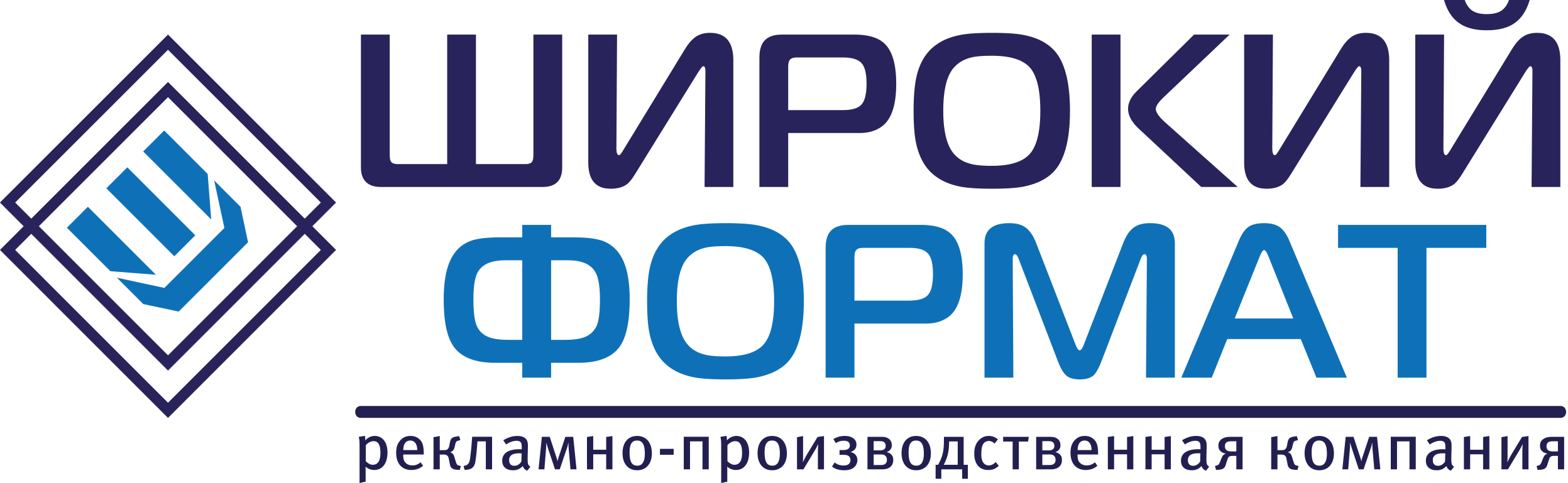 Электронная почта *Название вашей компании *Контактный телефон *Какому продукту/услуге посвящен ролик?Опишите продукт или услугуЧем полезен Ваш продукт для потребителей? Какие проблемы он решает?Опишите продукт или услугуПродвигался ли продукт ранее? Если да – распишите подробно ниже.Опишите продукт или услугуДля чего создается ролик?Опишите продукт или услугу- ТВ- YouTube- Презентация потенциальным клиентам- Instagram- Показ на выставках, конференциях и других мероприятиях- Другое:Какое впечатление произведет ролик?Опишите продукт или услугу- Рациональное (клиент осознает пользу, надежность, функциональность продукта/преимущества услуги, отождествляет себя с героями ролика)- Познавательное (клиент получает информацию об услуге, товаре или мероприятии, узнает последние новости о компании)- Эмоциональное (клиент восхищен, восторжен, растроган, удивлен и т.д.)- Серьезное (клиент оценил престиж компании, солидность торговой марки, статусную значимость продукта и т.д.)- Юмор (клиент через иронию понимает значимость продукта/услуги/компании в целом)- Имиджевое (клиент видит отличия бренда от конкурентов)- Другое:Какую информацию необходимо упомянуть в ролике (о компании/продукте/мероприятии)?Чем будет наполнен ролик?- Съемка корпоративных событий- Репортажная съемка (офис, здания, интерьер, процесс работы, интервью и т.п.)- Съемка продукции, процесса оказания услуг- Акценты на бренд (мелькание логотипов и слоганов)- Мнение партнеров- Другое:Вы видели похожие ролики? Покажите их нам и мы вас лучше поняли.Например: [ссылка] - тут нам нравится как играет актер [ссылка] - а тут цвета красивые [ссылка] - а этот ролик очень смешной НУЖНО СВОЕ ПРИДУМАТЬ!!!!!Сколько должен длиться ролик?Например: 10 минут должен длиться корпоративный ролик; 25 секунд длина рекламного роликаКаким должен быть голос диктора?- Мужской- Женский- Дикторская озвучка не нужнаКаким должен быть тон диктора?- Эмоциональный- Спокойный- Плавный- Тихий- Громкий- Другое:Какой будет фоновая музыка?- Спокойная- Сдержанная- Импульсивная- Динамичная- Медленный темп- Быстрый темп- Другое:Требуются дополнительные услуги?- Написание рекламного текста- Создание авторской фоновой музыки- Покупка готовой композиции- Фотосъемка- Перевод на иностранные языки- Другое:Планируемый бюджетТехнические требования к видеоНапример: 1920 х 1080, формат: h264, mp4Когда нужно готовое видео (Deadline)Наши сотрудники готовы оказать Вам помощь в заполнении.